На основании приказа № 38 по МБУ СШ № 3 и календаря спортивно-массовых мероприятий год 23 мая 2018 г. прошел открытый урок тренера по СОГ (акробатика) Дубиничевой Татьяны Владимировны.	На это мероприятие были приглашены  родители наших воспитанниц, они смогли оценить способности своих детей и навыки, приобретенные за время тренировок. Открытый урок был тщательно спланирован и подготовлен Татьяной Владимировной. Она смогла так построить программу, что все девочки показали свои умения наилучшим образом! 	Такие мероприятия способствуют повышению интереса детей к физической культуре и спорту и приобщают их к здоровому образу жизни!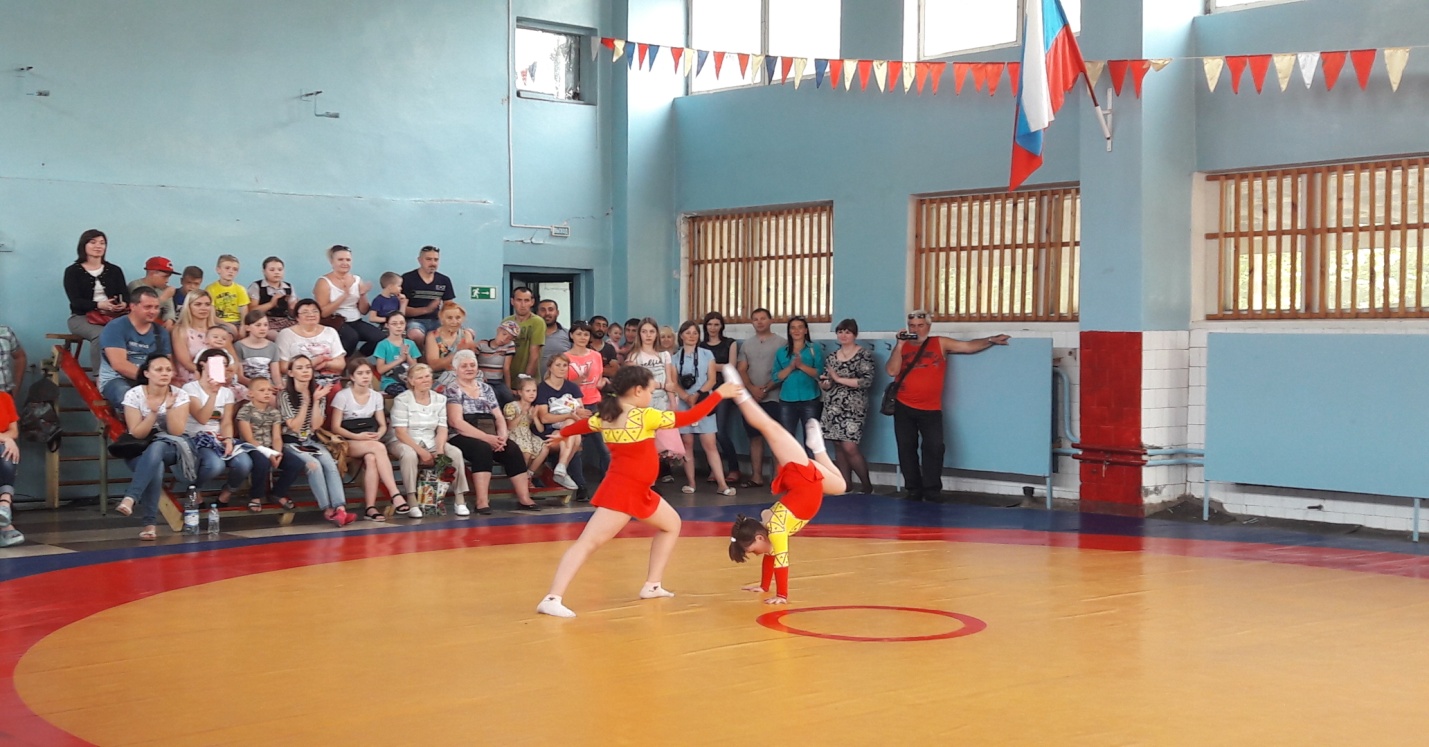 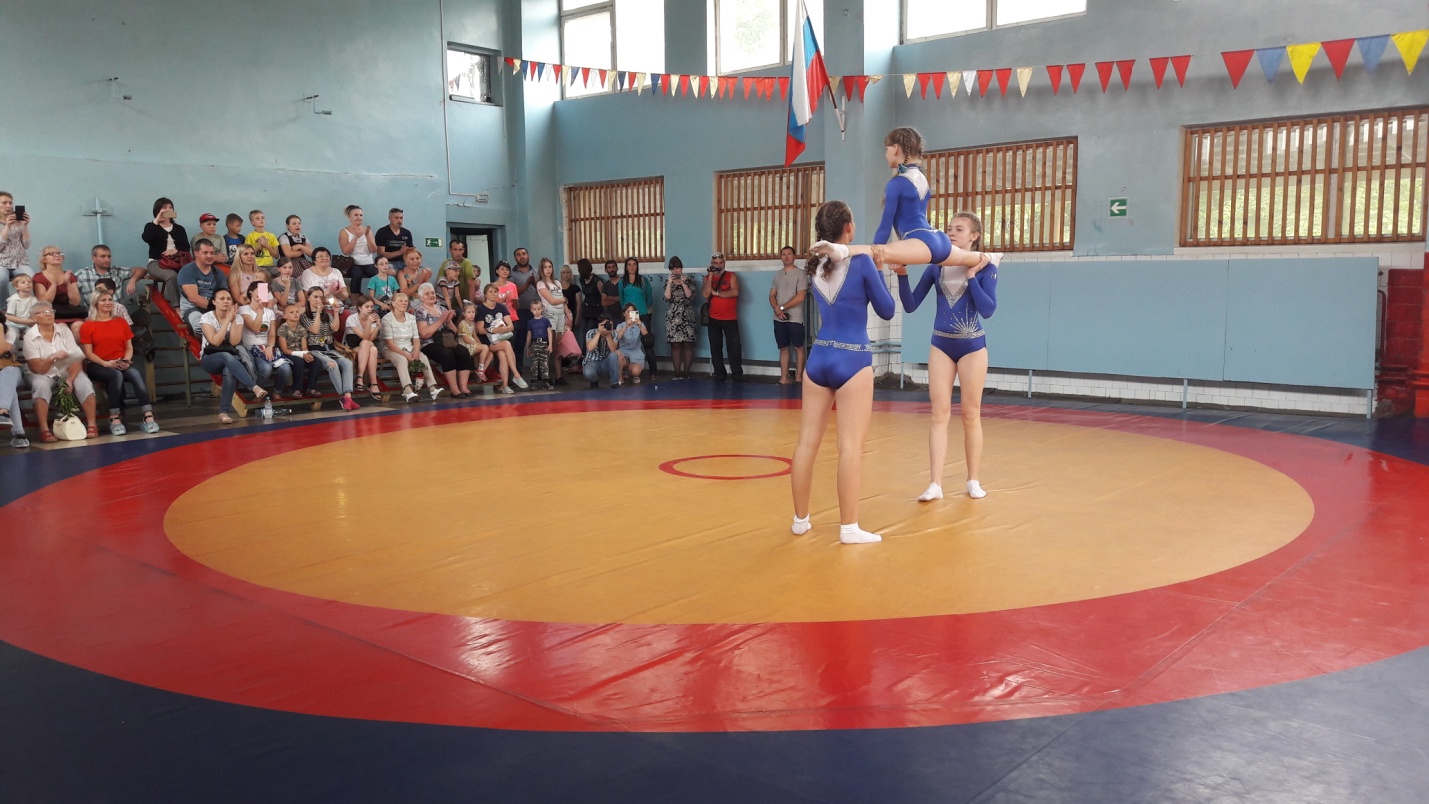 